Kauno m.jaunių ir  jaunučių čempionato PROGRAMA(šuoliai)2021 m. birželio 21d.Apšilimo aikštė prie LSU KAUNAS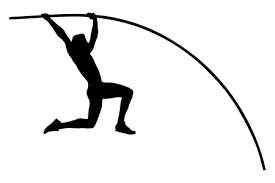 Varžybų vyr. teisėjas                                                                           Andrius Gricevičius                                                            15.15AUKŠTIS MTOLIS V MKARTIS M 16.15AUKŠTIS VSP. Ėjimas M VKARTIS V 16.30TRIŠUOLIS M V 